Elenco file[32] http://www.conservatoriopotenza.it/content/consulenti-e-collaboratori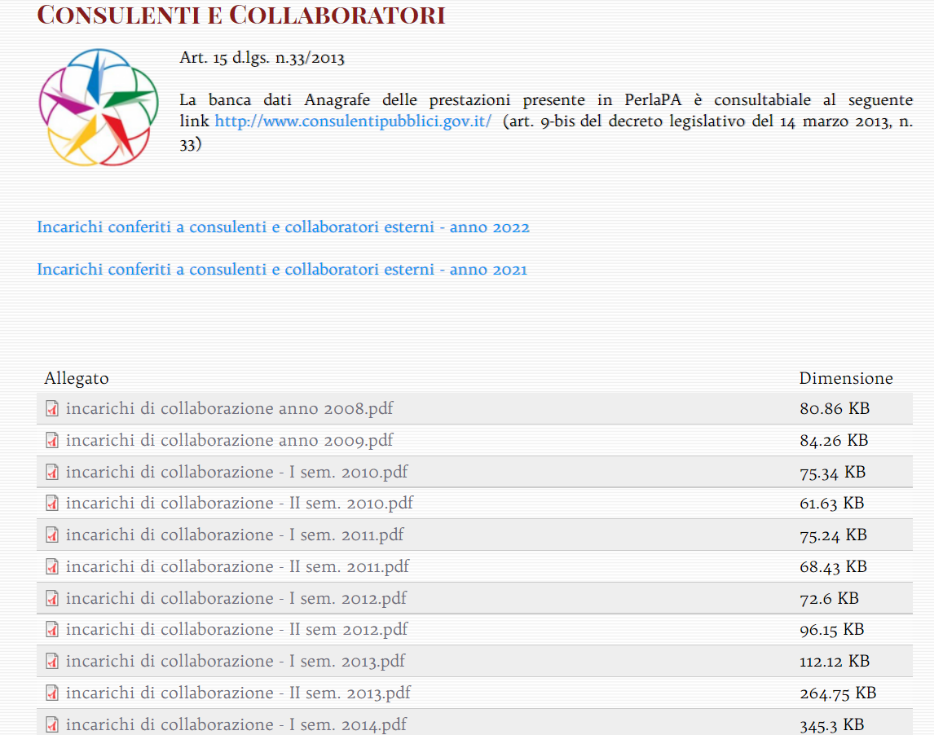 [13] http://www.conservatoriopotenza.it/content/personale-non-tempo-indeterminato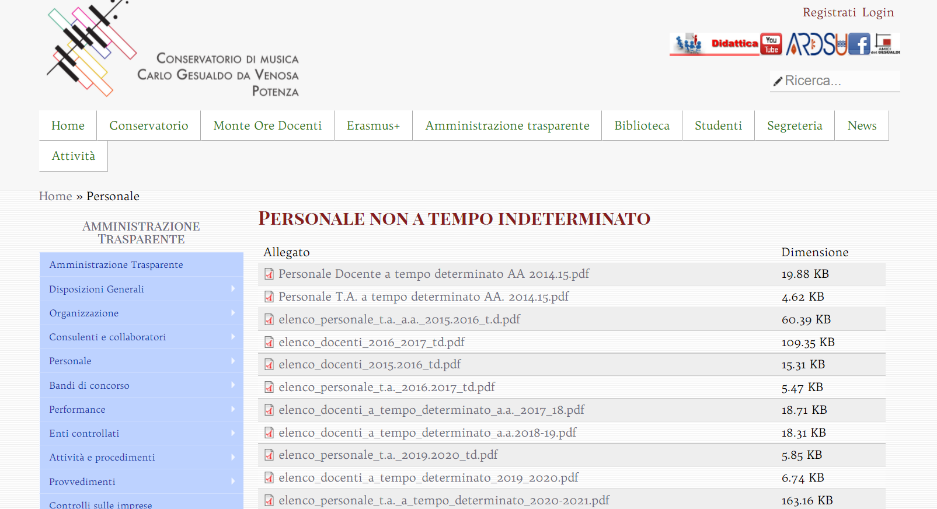 [22] http://www.conservatoriopotenza.it/content/tassi-di-assenza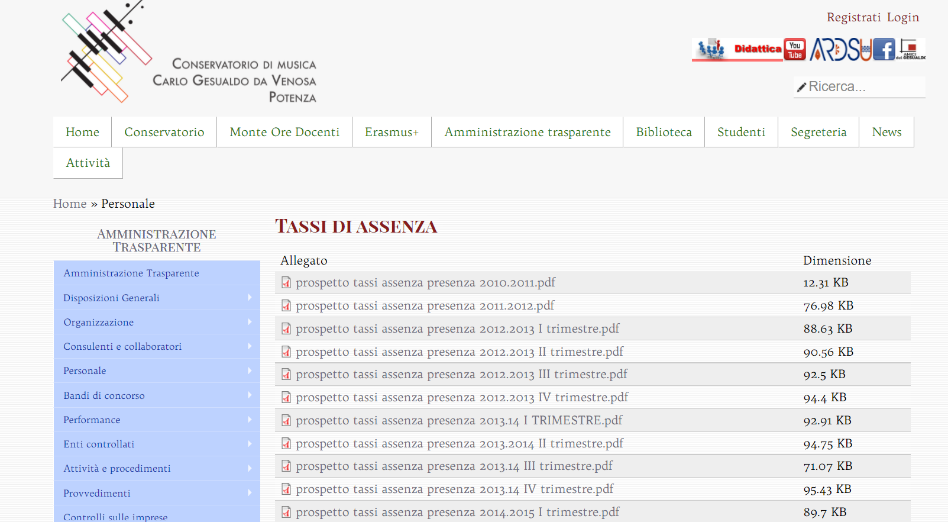 [7] http://www.conservatoriopotenza.it/content/personale-docente-0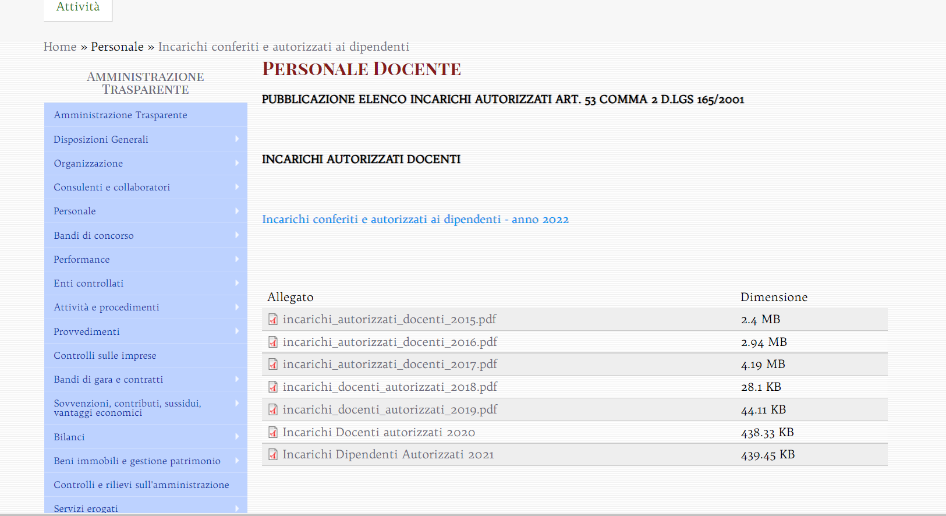 [6] http://www.conservatoriopotenza.it/content/contrattazione-collettiva  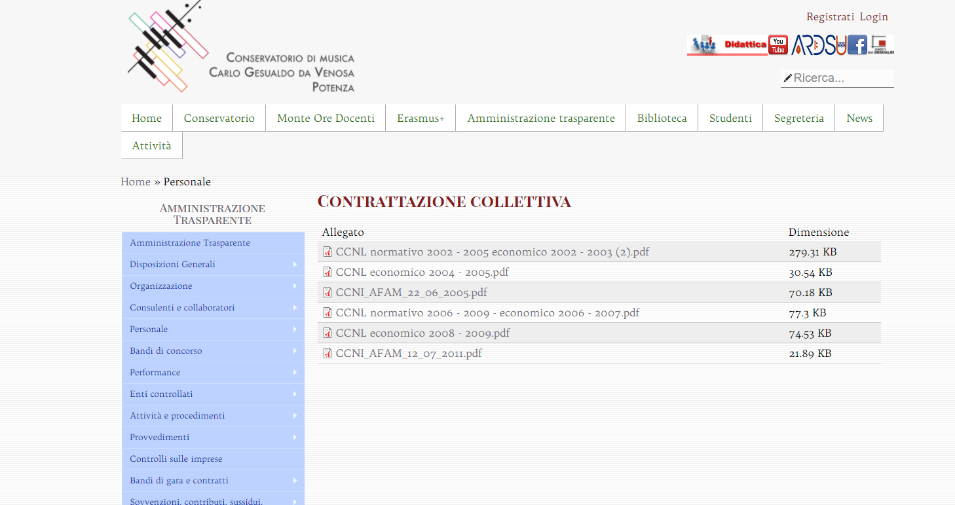 [39] http://www.conservatoriopotenza.it/content/contrattazione-integrativa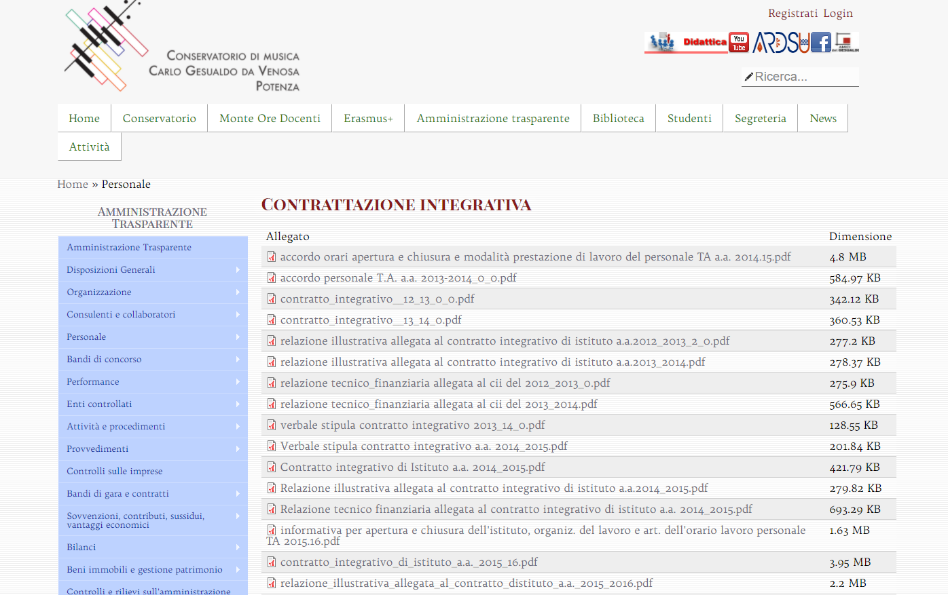 [22] http://www.conservatoriopotenza.it/content/oiv 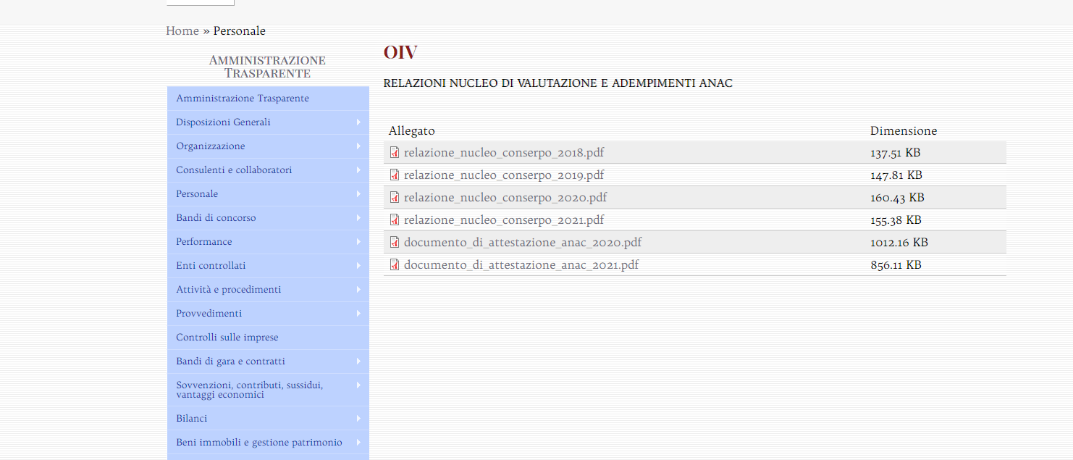 [25]  http://www.conservatoriopotenza.it/content/delibere-del-consiglio-di-amministrazione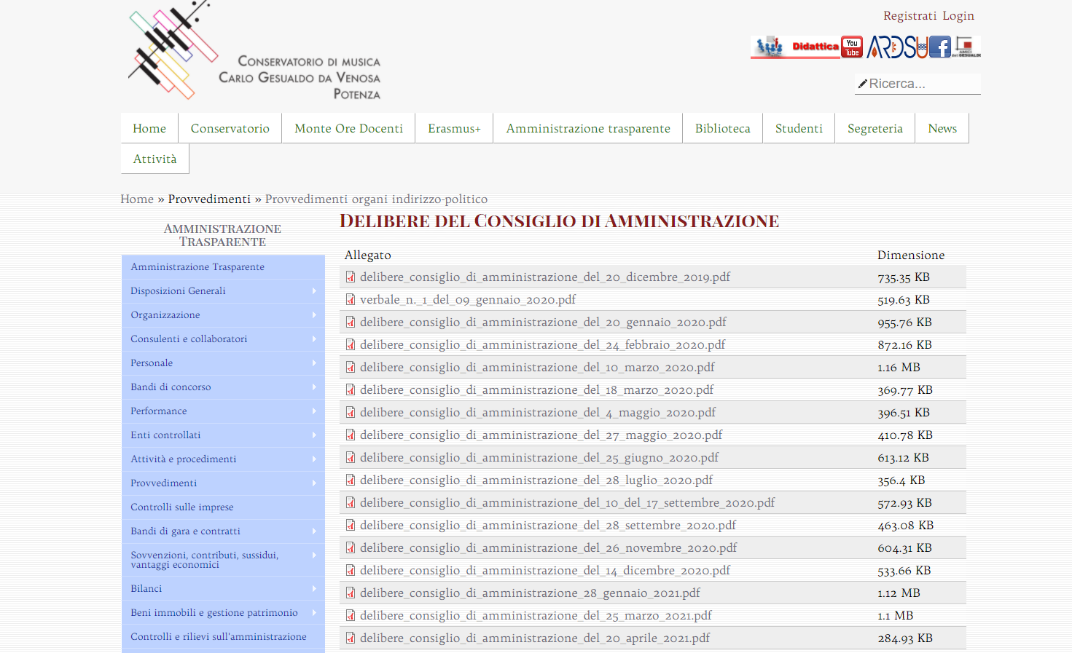 http://www.conservatoriopotenza.it/content/verbali-del-consiglio-accademico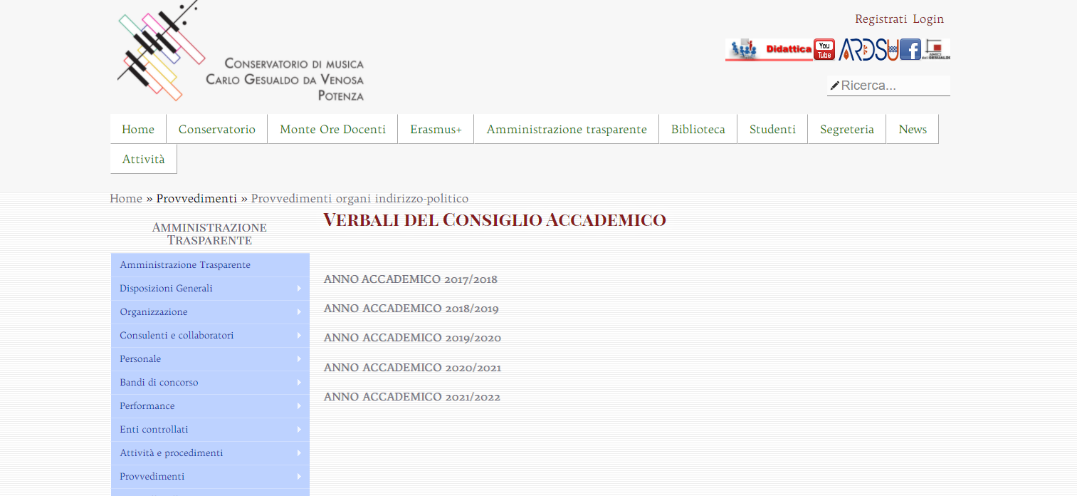 [225]http://www.conservatoriopotenza.it/content/adempimento-art-1-c32-l-1902012-esercizi-finanziari-anni-precedenti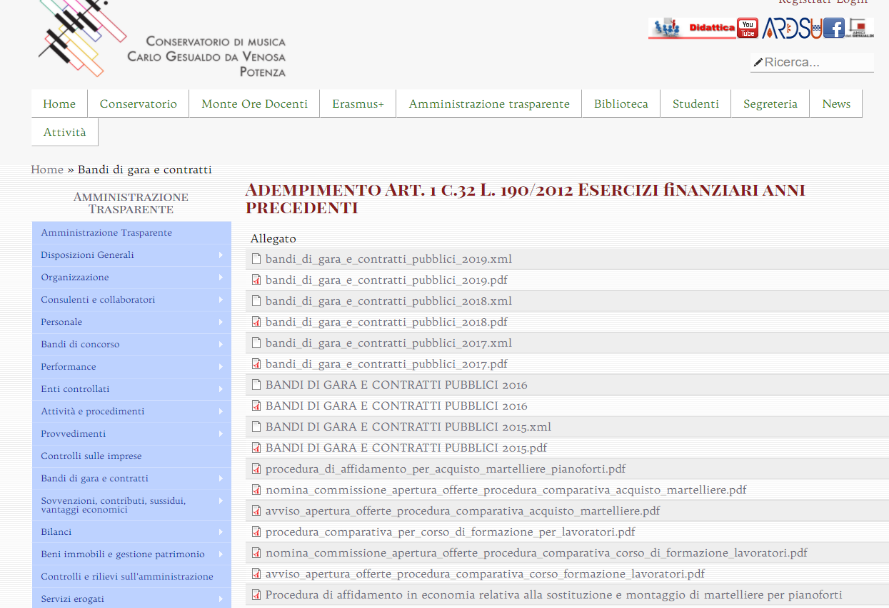 [44]http:// www.conservatoriopotenza.it/content/adempimento-art-1-c32-l-1902012-esercizio-finanziario-20212022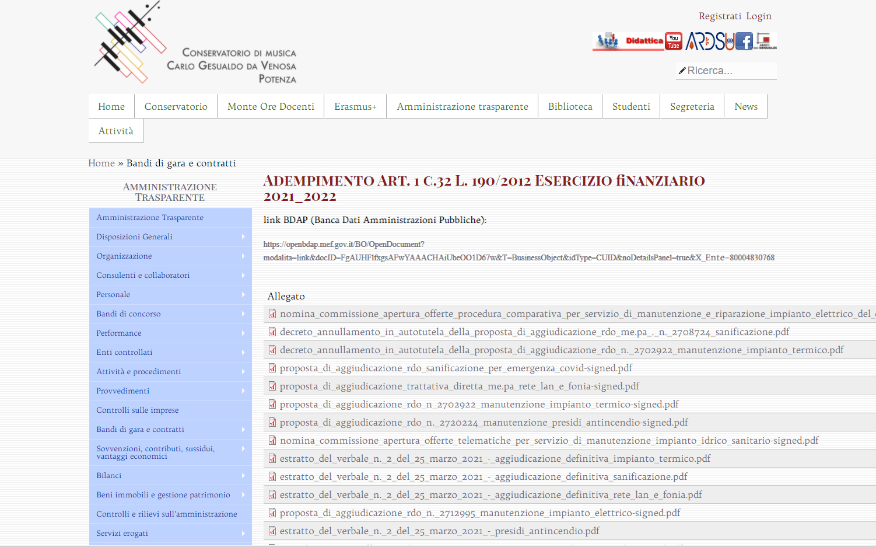 [36]http://www.conservatoriopotenza.it/content/indicatore-di-tempestivit%C3%A0-dei-pagamenti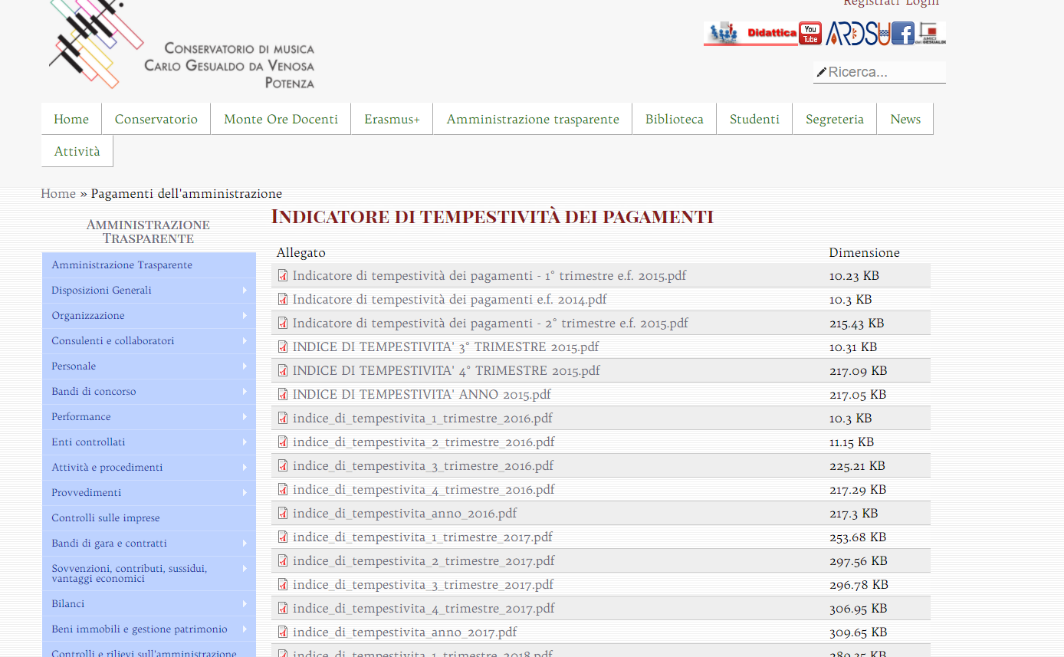 [10]http://www.conservatoriopotenza.it/content/bilancio-preventivo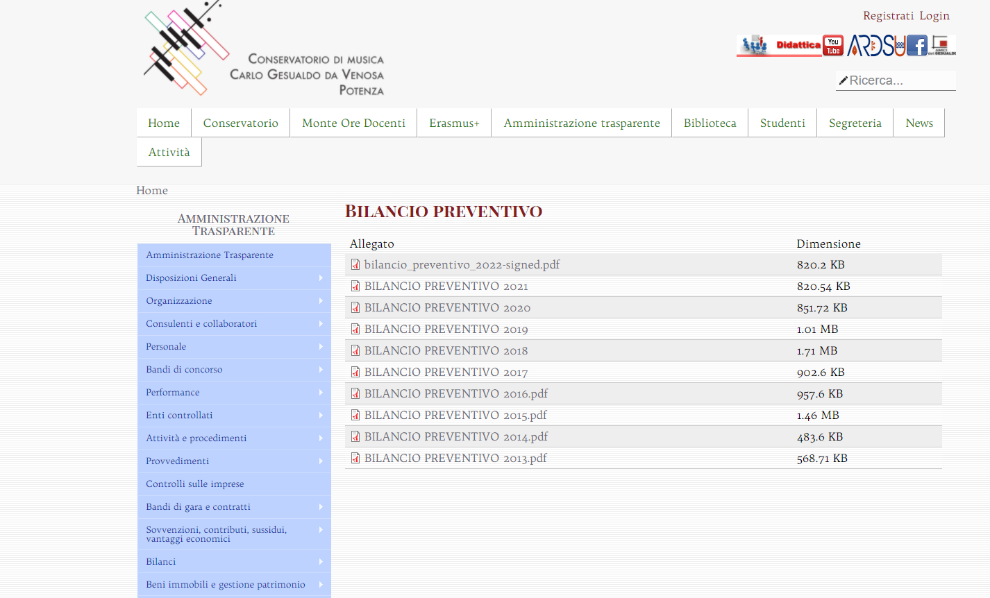 [9]http://www.conservatoriopotenza.it/content/bilancio-consuntivo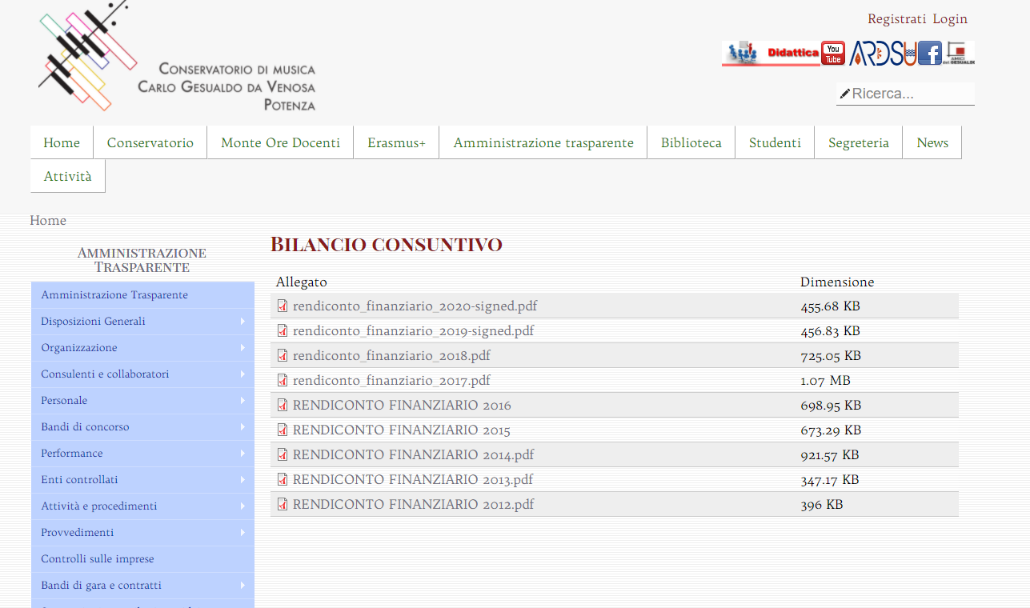 [36]http://www.conservatoriopotenza.it/content/indicatore-di-tempestivit%C3%A0-dei-pagamenti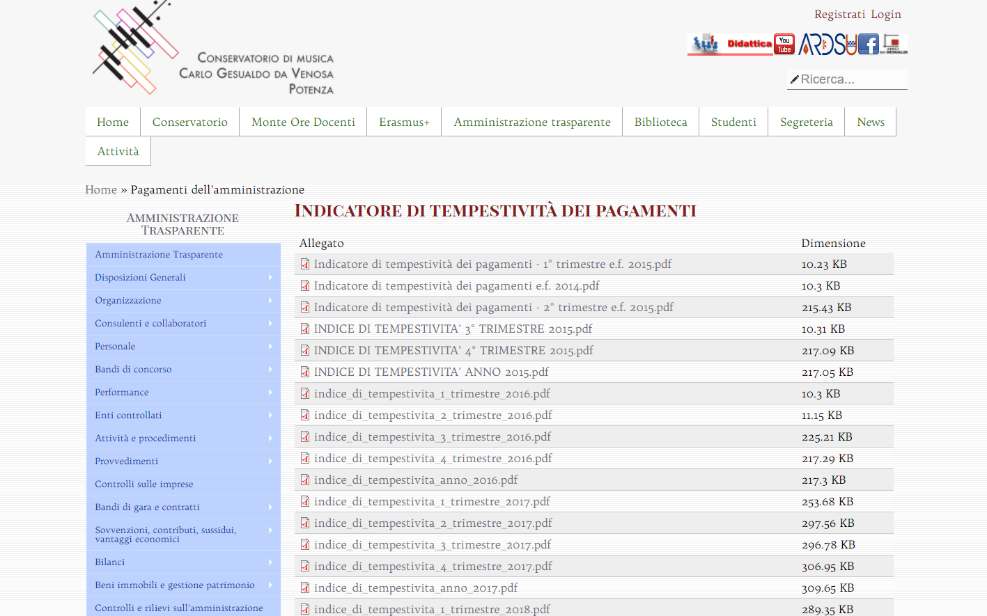 